APS S.A. – praktyki źródłem inżynierskiej kadryStudenckie praktyki wakacyjne to jeden ze sposobów rekrutacji w notowanej na NewConnect białostockiej spółce Automatyka pomiary Sterowanie SA. Ze względu na dużą innowacyjność branży, firmie szczególnie zależy na fachowej kadrze inżynierskiej.Wśród studentów politechnik od lat ogromnym zainteresowaniem cieszą się letnie praktyki w firmach, które na co dzień współpracują z uczelnią.I odwrotnie – spółkom, takim jak np. Automatyka Pomiary Sterowanie SA z Białegostoku – ze względu na dużą innowacyjność branży - szczególnie zależy na fachowej kadrze inżynierskiej. Praktyki to jedna z form pozyskiwania odpowiednich pracowników.- Wielokrotnie zdarzało się, że zatrudnialiśmy osoby, które wcześniej u nas odbywały praktyki – opowiada Anna Busłowska, asystent zarządu ds. personalnych APS SA. – Ważne, by obie strony przypadły sobie do gustu. Jeśli student sprawdzi się podczas praktyk, a praca w naszej firmie będzie zgodna z tym, co chce robić w życiu – ma szanse na staż, a potem na etat.W lipcu w APS SA praktykuje 8 osób, kolejna ósemka uczyć się będzie fachu w sierpniu.- Z naszej oferty skorzystały osoby, zdecydowane poświęcić część wakacji na zdobycie doświadczenia w innowacyjnej firmie inżynierskiej – mówi Anna Busłowska. - Studenci już wiedzą, że praktyki u nas to praca i poznawanie jej tajników od podstaw , ale również satysfakcja i możliwość rozwoju zawodowego.Praktykanci pracują w różnych działach firmy: biurze projektowym, oddziale programistów, sprawdzają też swoje umiejętności, uczestnicząc w pracach montażowych w obiektach.Damian Borowik , białostoczanin, student III roku mechatroniki na Politechnice Warszawskiej odbywa praktyki w Elektrociepłowni Białystok, w której APS SA prowadzi prace modernizacyjne i eksploatacyjne.- Możliwość poznania EC od wewnątrz, specyfiki jej działania, porozmawiania z ludźmi odpowiedzialnymi za pracę maszyn i urządzeń to duży atut tych praktyk – mówi Damian. – Wiedza teoretyczna, zdobyta na studiach zderza się tu z rzeczywistością, poznajemy w praktyce, to czego nauczyliśmy się w szkole, a to często przerasta nasze wyobrażenie. Widzimy na własne oczy, jak to wszystko zostało zamontowane, jak działa. Takie praktyczne uzupełnienie teoretycznej wiedzy jest niezbędne w przyszłej pracy.Na zakończenie współpracy praktykanci APS otrzymują odpowiednie certyfikaty, potwierdzające, jakich czynności nauczyli się w firmie.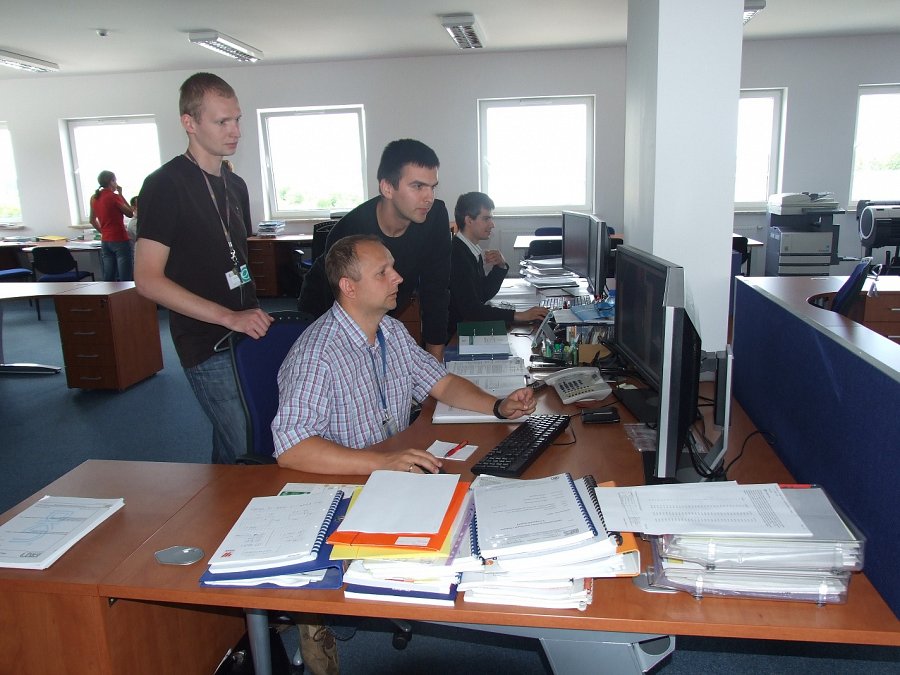 